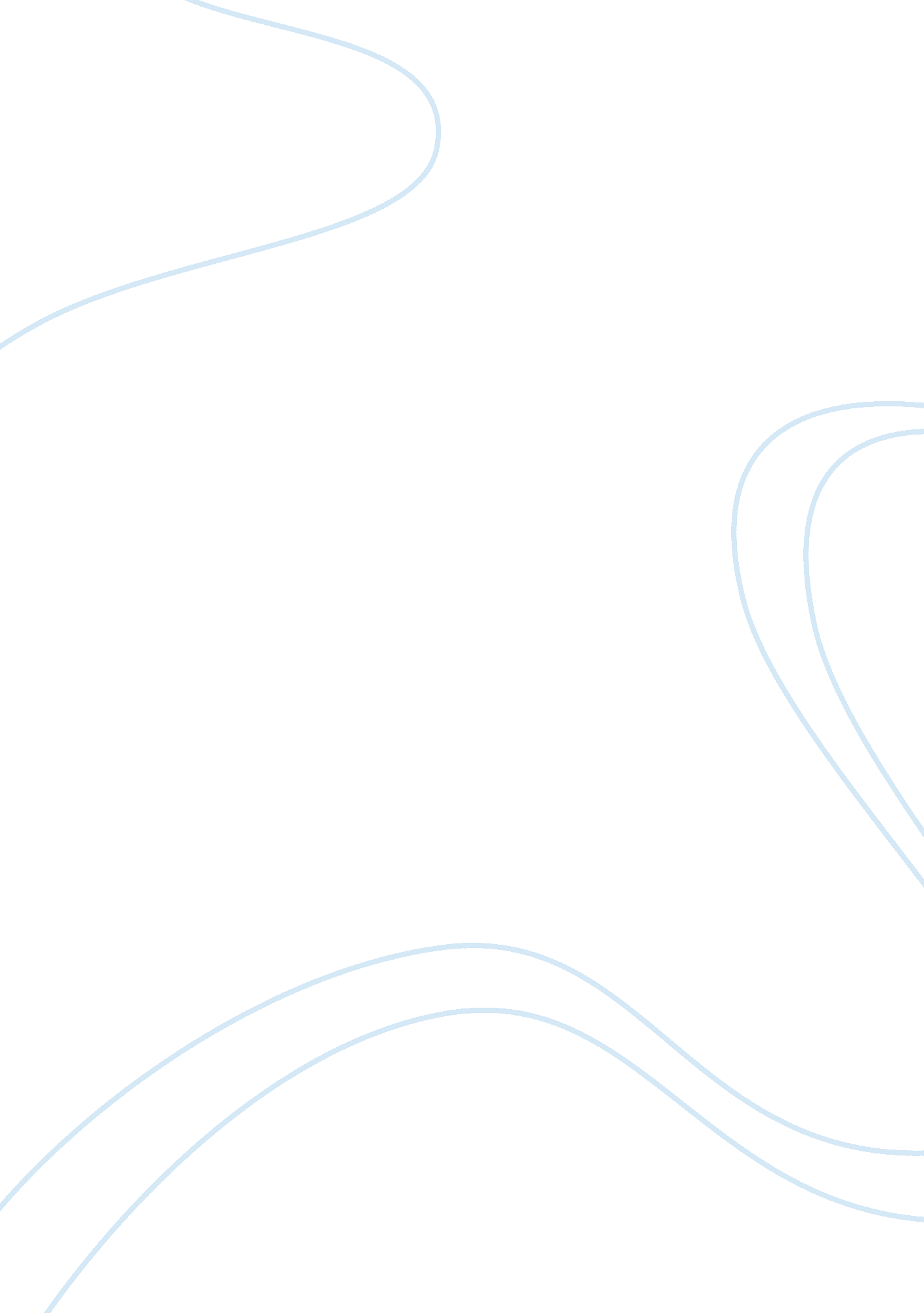 Unit 206 help improve own and team practice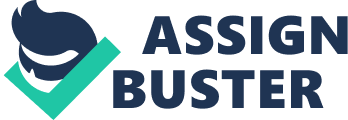 Tracy Royal-Failes Unit 206: Help and improve own and team practice Introduction I am going to be looking at and discussing how to improve on my own and team practice. Within this, I will be discussing why it is important to continue with my professional development and why team work is important in schools. I will also be describing why it is important to be respectful of the skills and expertise that others can bring to the team. A. c 2. : Describe the importance of continuing professional development It is important to continue your professional development throughout your career or chosen profession, as this will help your knowledge to grow and expand. There are many ways in which you can constantly keep improving on this. You could attend courses/classes at college; attend conferences and or workshops as well as the option of learning via reading books or using the internet. A teaching assistant who may feel the need to improve her knowledge on dealing with children who have behavioural problems would need to do a college course, where she would need to use the internet and books for both her resource and references and extra information. To which she would then put all this into practice and have a new knowledgeable skill that would be invaluable to her professional role. While in your chosen profession, to hear the views of what others think is also another way of developing yourself, they see you in a different way to how you actually see yourself. They may give you advice on how you could improve on a particular way that you handled a dispute between two children, or how you had helped/or how you could help a group of children with a subject or even doing a wall display. Their advice is an invaluable way of improving one’s self development. Another way of improving on your development is to learn from yourself. Reflect on how your day has gone and what you could have improved on. Every day is different and each day offers new challenges. A. c 3. 1: Describe why team work is important in schools. Team work in schools is important as it’s a development not only for you but also for others. It helps to build a positive relationship with those that are within your team, as well as showing that there is support for one another within the structure. When there is team work, responsibilities and tasks are shared and are completed more effectively and also in a good time scale. Each member or person has their own skill and or expertise, communicating with them helps you to learn, build up your own knowledge and know your own responsibilities. Communication is an invaluable tool in team work; you can ask for advice or even give advice about certain subjects or topics, as well as sharing ideas on them too. When it comes to the pupils, communicating between each other is important as you will share information on the chid such as the child’s welfare, medical information or even their progress within the classroom. When adults are working effectively together and are working as part of a team, the children will see them as role models and will follow, copy and mimic what they see. Not only using it in and around school, but also when they are at home. To a parent this shows that the school are setting a good example to its pupils, which in turn will give the school respectively high standards and a great reputation. A. c 3. 4: Describe the importance of respecting the skills and expertise of other practitioners The reason why it is important in respecting the skills and expertise of others is to develop a good working relationship. Each member of a team is equally as important as the other; as they will all bring something uniquely different to the team. When shared, via communicating, with each other, you can learn new skills and techniques, which then helps to develop your ongoing learning. It is always respectful to listen to the opinions of others as well as listening to their knowledgeable ideas. This is not only showing that you respect them as a person, but also their contribution/s to your development, and it also helps to develop a good working relationship with them. For a new member to join the team, she may feel intimidated in offering her input at first. She may have new ideas on how to progress or help with something, but may not offer it in order to avoid any conflict with those who have been there for some time before her. There again, on the other hand, if a new member were to join the team and had said that something should be done differently, without listening to the opinions and advice of others, this may cause unease and problems within the team. Conclusion Between myself and the team, there is so much invaluable knowledge and skills to be gained from one another. To gain this extra knowledge will help to improve on the chosen profession. To appreciate and respect the other members will help to develop a good working relationship, which will then help to give each other a better understanding, and contribution to the running of the school. 